Сумська міська радаVIІ СКЛИКАННЯ       СЕСІЯРІШЕННЯ	Відповідно до підпунктів 5.9, 5.10 Положення про Порядок розробки, затвердження та виконання міських цільових (комплексних) програм, програми економічного і соціального розвитку міста Суми та виконання міського бюджету (затвердженого рішенням Сумської міської ради від 29 лютого 2012 року № 1207-МР (зі змінами), керуючись статтею 25 Закону України «Про місцеве самоврядування в Україні», Сумська міська радаВИРІШИЛА:	Звіт начальника відділу інформаційних технологій та комп’ютерного забезпечення Сумської міської ради Бєломара В.В. про виконання міської програми  «Автоматизація муніципальних телекомунікаційних систем на 2013-2015 роки в м.Суми» (рішення Сумської міської ради від 28 листопада  2012 року  № 1908-МР (зі змінами) прийняти до відома (додається). Міський голова									О.М. ЛисенкоВиконавець: Бєломар В.В.ЛИСТ УЗГОДЖЕННЯ до проекту рішення Сумської міської ради«Про хід виконання міської програми  «Автоматизація муніципальних телекомунікаційних систем на 2013-2015 роки в м.Суми» (рішення Сумської міської ради від 28 листопада  2012 року  № 1908-МР (зі змінами) за підсумками 2015 року»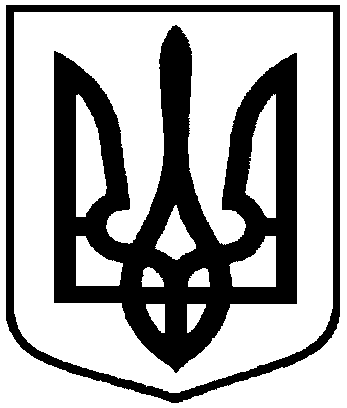                                        ПроектОприлюднено «__»________2016 р.                                             від                 2016 року №      - МРм. СумиПро хід виконання міської програми  «Автоматизація муніципальних телекомунікаційних систем на 2013-2015 роки в м.Суми» (рішення Сумської міської ради від 28 листопада  2012 року  № 1908-МР (зі змінами) за підсумками 2015 рокуНачальник відділу інформаційних технологій та комп’ютерного забезпечення В.В. БєломарЗаступник міського голови, керуючий справами виконавчого комітетуВ.М. ВолонтирецьНачальник відділу бухгалтерського обліку та звітності, головний бухгалтерО.А. КостенкоНачальник правового управління О.В. ЧайченкоСекретар Сумської міської радиА.В. Баранов